1 – Dados Pessoais2 – Conhecimentos Linguísticos 3 – Documentos Necessários 4 – JustificativaMinistério da Educação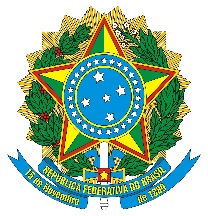 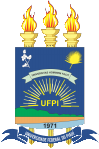 Universidade Federal do PiauíGabinete da ReitoriaAssessoria InternacionalCampus Universitário Ministro Petrônio Portella, Bairro IningaCEP 64049-550, Teresina – PITelefone: (86) 3215-5976 E-mail: assuntosinternacionais@ufpi.edu.brFormulário de candidatura para alunos de intercâmbioSANTANDER (2019)Ministério da EducaçãoUniversidade Federal do PiauíGabinete da ReitoriaAssessoria InternacionalCampus Universitário Ministro Petrônio Portella, Bairro IningaCEP 64049-550, Teresina – PITelefone: (86) 3215-5976 E-mail: assuntosinternacionais@ufpi.edu.brFormulário de candidatura para alunos de intercâmbioSANTANDER (2019)Universidade de Destino (Elencar até três opções, confome prioridade):1. ____________________________________________2. ____________________________________________3. ____________________________________________Nome:Endereço atual (Incluir endereço completo, código postal e cidade):Endereço atual (Incluir endereço completo, código postal e cidade):Endereço atual (Incluir endereço completo, código postal e cidade):Telefone Celular (Incluir código da cidade):(   )Telefone Celular (Incluir código da cidade):(   )Telefone fixo (Incluir código da cidade):(   )RG:RG:CPF:Nacionalidade:Nacionalidade:E-mail:Data de nascimento:       /       /       (dia / mês / ano)Data de nascimento:       /       /       (dia / mês / ano)Data de nascimento:       /       /       (dia / mês / ano)Conhecimento/proficiência em outras línguas:Conhecimento/proficiência em outras línguas:Idioma:   ESPANHOL           Básico          Intermediário         Fluente/Proficiente Outro(s): __________________          Básico          Intermediário         Fluente/Proficiente Comprovante de inscrição pelo aplicativo (app Santander Universitário);Histórico Escolar de graduação atualizado, com código de verificação;Fotocópia do RG e CPF.Por que você está interessado/a em participar do Programa de Bolsas Ibero-americanas Santander Universidades? (até 10 linhas)____________________________________________________________________________________________________________________________________________________________________________________________________________________________________________________________________________________________________________________________________________________________________________________________________________________________________________________________________________________________________________________________________________________________________________________________________________________________________________________________________________________________________________________________________________________________________________________________________________________________________________________________________________________________Data:       /       /      Assinatura do candidato (Manual): ________________________________________